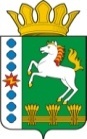 КОНТРОЛЬНО-СЧЕТНЫЙ ОРГАН ШАРЫПОВСКОГО МУНИЦИПАЛЬНОГО ОКРУГАКрасноярского краяЗаключениена проект Постановления администрации Шарыповского муниципального округа «О внесении изменений в Постановление администрации Шарыповского муниципального округа от 17.06.2021 № 457-п «Об утверждении муниципальной программы Шарыповского муниципального округа «Развитие культуры» (в ред. от 17.06.2021, от 29.11.2021, от 31.03.2022, от 28.07.2022, от 28.11.2022, от 11.05.2023)19 июня  2023 год 	                                                           			              № 31Настоящее экспертное заключение подготовлено Контрольно – счетным органом Шарыповского муниципального округа Красноярского края на основании ст. 157 Бюджетного  кодекса Российской Федерации, ст. 9 Федерального закона от 07.02.2011 № 6-ФЗ «Об общих принципах организации и деятельности контрольно – счетных органов субъектов Российской Федерации и муниципальных образований», ст. 15 Решения Шарыповского окружного Совета депутатов от 29.09.2021 № 17-136р «Об утверждении Положения о Контрольно – счетном органе Шарыповского муниципального округа Красноярского края» и в соответствии со стандартом организации деятельности Контрольно-счетного органа Шарыповского муниципального округа Красноярского края СОД 2 «Организация, проведение и оформление результатов финансово-экономической экспертизы проектов Решений Шарыповского окружного Совета депутатов и нормативно-правовых актов по бюджетно-финансовым вопросам и вопросам использования муниципального имущества и проектов муниципальных программ» утвержденного приказом Контрольно-счетного органа Шарыповского муниципального округа Красноярского края от 25.01.2021 № 03.Представленный на экспертизу проект Постановления администрации Шарыповского муниципального округа «О внесении изменений в Постановление администрации Шарыповского муниципального округа от 17.06.2021 № 457-п «Об утверждении муниципальной программы Шарыповского муниципального округа «Развитие культуры» (в ред. от 17.06.2021, от 29.11.2021, от 31.03.2022, от 28.07.2022, от 28.11.2022, от 11.05.2023) направлен в Контрольно – счетный орган Шарыповского муниципального округа Красноярского края  15 июня 2023 года. Разработчиком данного проекта муниципальной программы является муниципальное казенное учреждение «Управление культуры  и муниципального архива» Шарыповского муниципального округа.Основанием для разработки муниципальной программы является:- статья 179 Бюджетного кодекса Российской Федерации;- постановление администрации Шарыповского муниципального округа от 13.04.2021 № 288-п «Об утверждении Порядка принятия решений о разработке муниципальных программ Шарыповского муниципального округа, их формирования и реализации» (в ред. от 22.07.2022, от 04.04.2023);- распоряжение администрации Шарыповского муниципального округа от 21.07.2021 № 374-р «Об утверждении перечня муниципальных программ Шарыповского муниципального округа» (в ред. от 03.08.2022).Исполнитель муниципальной программы муниципальное казенное учреждение «Управление культуры  и муниципального архива» Шарыповского муниципального округа.Соисполнители муниципальной программы отсутствуют.Подпрограммами муниципальной программы являются:- подпрограмма 1 «Сохранение культурного наследия»;- подпрограмма 2 «Поддержка народного творчества»;- подпрограмма 3 «Развитие архивного дела»;-подпрограмма 4 «Обеспечение реализации муниципальной программы и прочие мероприятия».Цель муниципальной программы - создание условий для реализации стратегической роли культуры как фактора формирования духовно-нравственной, творческой, гармонично развитой личности, повышение востребованности услуг организаций культуры.Мероприятие проведено 16 - 19 июня 2023 года.В ходе подготовки заключения Контрольно – счетным органом Шарыповского муниципального округа Красноярского края были проанализированы следующие материалы:- проект Постановления администрации Шарыповского муниципального округа «О внесении изменений в Постановление администрации Шарыповского муниципального округа от 17.06.2021 № 457-п «Об утверждении муниципальной программы Шарыповского муниципального округа «Развитие культуры» (в ред. от 17.06.2021, от 29.11.2021, от 31.03.2022, от 28.07.2022, от 28.11.2022, от 11.05.2023);-  паспорт муниципальной программы Шарыповского муниципального округа «Развитие культуры».Рассмотрев представленные материалы к проекту Постановления муниципальной программы Шарыповского муниципального округа «Развитие культуры»  установлено следующее:В соответствии с проектом паспорта Программы происходит изменение по строке (пункту) «Ресурсное обеспечение муниципальной программы».После внесения изменений строка  будет читаться:Увеличение бюджетных ассигнований по муниципальной программе в сумме 31 886 564,00 руб. (6,18%) из них: в 2023 году в сумме 10 986 564,00 руб., в 2024 году в сумме 20 900 000,00 руб., в том числе :- за счет средств краевого бюджета в сумме 30 525 635,00 руб. (118,33%); - за счет средств бюджета округа в сумме 1 360 929,00 руб. (0,29%).           Цели и задачи муниципальной программы остались без изменения.           В перечень целевых показателей муниципальной программы на период 2023 - 2030 годы внесены изменения. Добавлены два целевых показателя муниципальной программы с указанием планируемых к достижению значений в результате реализации программы:Целевой показатель муниципальной программы «Число посещений учреждений культуры» исключен из перечня целевых показателей результативности программы «Развитие культуры».Вносятся изменения в подпрограмму «Сохранение культурного наследия» по строке (пункту) «Объемы и источники финансирования подпрограммы». После внесения изменений строка будет читаться:Увеличение бюджетных ассигнований по подпрограмме за счет средств бюджета округа в 2023 году в сумме 382 943,00 руб. (0,58%) по мероприятию 2.1.1 «Обеспечение деятельности (оказание услуг) подведомственных учреждений» на увеличение (индексацию) оплаты труда отдельным категориям работников МБУК «МБ» ШМО на 6,3% с 01.07.2023г.              В перечне мероприятий подпрограммы по мероприятию 2.1.3 «Государственная поддержка отрасли культуры (модернизация муниципальных библиотек в части комплектования книжных фондов» внесены изменения по коду целевой статьи расходов (КЦСР) с 01100L5191 на 01100L5190 с целью приведения в соответствие Закону края от 20.04.2023 № 5-1744 «О внесении изменений в Закон края «О краевом бюджете на 2023 и плановый период 2024-2025 годов», на основании уведомления министерства культуры Красноярского края от 04.05.2023 № 14238.           Цели и задачи подпрограммы остались без изменения.           В перечень и значения ожидаемых результатов от реализации подпрограммных мероприятий на период 2022 - 2025 годы по целевым показателям внесены изменения.            Добавлен показатель  результативности подпрограммы:Показатель результативности подпрограммы «Количество посещений библиотек» исключен из перечня показателей результативности подпрограммы.Вносятся изменения в подпрограмму «Поддержка народного творчества» по строке (пункту) «Объемы и источники финансирования подпрограммы». После внесения изменений строка будет читаться:Увеличение бюджетных ассигнований по подпрограмме в сумме 31 299 408,00 руб. (14,48%) в 2023 году в сумме 10 399 408,00 руб., в 2024 году в сумме 20 900 000,00 руб., в том числе:           - за счет средств краевого бюджета в сумме 30 525 635,00 руб., из них: в 2023 году в сумме 9 625 635,00 руб., в 2024 году в сумме 20 900 000,00 руб. на мероприятие 1.3.3. «Создание (реконструкция) и капитальный ремонт культурно-досуговых учреждений в сельской местности»;            - за счет средств бюджета округа в 2023 году в сумме 773 773,00 руб.  по мероприятию 2.1.1 «Обеспечение деятельности (оказание услуг) подведомственных учреждений» на увеличение (индексацию) оплаты труда отдельным категориям работников МБУК «ЦКС» ШМО на 6,3% с 01.07.2023г.            Перераспределены бюджетные ассигнования по подпрограмме за счет средств бюджета округа:            - в 2023 году в сумме 6 382 551,80 руб. с мероприятия 1.3.6. «Резерв на осуществление расходов капитального характера, на проведение работ с целью приведения в соответствие требованиям надзорных органов, для решения социально-значимых вопросов муниципальными учреждениями» на новое мероприятие 1.3.8. «Проведение ремонта здания сельского дома культуры с. Родники» на разработку дизайн-проекта и проведение электромонтажных работ в здании СДК с. Родники в сумме 679 735,50 руб., на новое мероприятие 1.3.9. «Ремонт кровель в зданиях МБУК "ЦКС"» на ремонт кровель в 8-ми клубах в сумме 4 869 486,20 руб.,  на новое мероприятие 1.3.10. «Замена окон в зданиях МБУК "ЦКС"» на замену окон в СДК с. Ивановка в сумме 752 200,00 руб., на новое мероприятие 1.3.11. «Утепление фасада в здании МБУК "ЦКС"» на утепление фасада СК с. Ажинское в сумме 81 130,10 руб.;              - в 2024 году в сумме 211 111,00 руб. с мероприятия 1.1.1. «Обеспечение деятельности (оказание услуг) подведомственных учреждений» на мероприятие 1.3.3. «Создание (реконструкция) и капитальный ремонт культурно-досуговых учреждений в сельской местности» для обеспечения муниципальной доли финансирования мероприятия.           Цели и задачи подпрограммы остались без изменения.           Перечень и значения ожидаемых результатов от реализации подпрограммных мероприятий на период 2023 - 2025 годы по показателям результативности остались без изменения. Вносятся изменения в подпрограмму «Развитие архивного дела» по строке (пункту) «Объемы и источники финансирования подпрограммы». После внесения изменений строка будет читаться:           Увеличение бюджетных ассигнований по подпрограмме за счет средств бюджета округа в 2023 году в сумме 29 709,00 руб. (1,85%) по мероприятию 1.1. «Руководство и управление в сфере установленных функций и полномочий, осуществляемых казенными учреждениями» на увеличение (индексацию) оплаты труда работникам архива на 6,3% с 01.07.2023 года.           Цели и задачи подпрограммы остались без изменения.           В перечень и значения ожидаемых результатов от реализации подпрограммных мероприятий на период 2022 - 2025 годы по целевым показателям внесены изменения.           Добавлен показатель  результативности подпрограммы:Показатель результативности подпрограммы «Доля оцифрованных заголовков единиц хранения, переведенных в электронный формат программного комплекса «Архивный фонд» (создание электронных описей), в общем количестве единиц хранения, хранящихся в муниципальном архиве округа» исключен из перечня показателей результативности подпрограммы.Вносятся изменения в подпрограмму «Обеспечение реализации муниципальной  программы и прочие мероприятия» по строке (пункту) «Объемы и источники финансирования подпрограммы». После внесения изменений строка будет читаться:           Увеличение бюджетных ассигнований по подпрограмме за счет средств бюджета округа в 2023 году в сумме 174 504,00 руб. (1,65%) по мероприятию 1.1. «Руководство и управление в сфере установленных функций и полномочий, осуществляемых казенными учреждениям» на увеличение (индексацию) оплаты труда работникам архива на 6,3% с 01.07.2023 года.           Цели и задачи подпрограммы остались без изменения.           В перечень и значения ожидаемых результатов от реализации подпрограммных мероприятий на период 2022 - 2025 годы по целевым показателям внесены изменения. Исключены из перечня показателей результативности подпрограммы два показателя:- «Суммарная оценка показателей качества финансового менеджмента главных распорядителей бюджетных средств»;- «Доля библиотек подключенных к сети Интернет, в общем количестве общедоступных библиотек».При проверке правильности планирования и составления муниципальной программы нарушений не установлено.На основании выше изложенного Контрольно – счетный орган Шарыповского муниципального округа Красноярского края предлагает администрации Шарыповского муниципального округа принять проект Постановления администрации Шарыповского муниципального округа «О внесении изменений в Постановление администрации Шарыповского муниципального округа от 17.06.2021 № 457-п «Об утверждении муниципальной программы Шарыповского муниципального округа «Развитие культуры» (в ред. от 17.06.2021, от 29.11.2021, от 31.03.2022, от 28.07.2022, от 28.11.2022, от 11.05.2023).Председатель КСО Шарыповского муниципального округа                        				Г.В. СавчукРесурсное обеспечение муниципальной программы Предыдущая редакцияПредлагаемая редакция (проект Постановления)Ресурсное обеспечение муниципальной программы Общий объем бюджетных ассигнований на реализацию муниципальной программы  составляет 515 881 764,55 руб., в том числе по годам реализации:2021 год –   87 134 777,27 руб.;2022 год – 109 929 496,60 руб.;2023 год – 126 029 388,68 руб.;2024 год –   96 393 851,00 руб.2025 год –   96 394 251,00 руб.за счет средств:федерального бюджета 3 901 076,72 руб., из них:2021 год – 2 380 648,69 руб.;2022 год –    771 123,12 руб.;2023 год –    252 040,09 руб.;2024 год –    252 040,09 руб.;2025 год –    245 224,73 руб.краевого бюджета 25 797 780,71 руб., из них:2021 год –   1 253 751,31 руб.;2022 год – 15 443 634,31 руб.;2023 год –   7 980 859,91 руб.;2024 год –      556 159,91 руб.;2025 год –      563 375,27 руб.бюджет округа 473 906 570,88 руб., из них:2021 год –   83 063 627,27 руб.;2022 год –   92 952 752,93 руб.; 2023 год – 107 328 888,68 руб.;  2024 год –    95 280 651,00 руб.;  2025 год –    95 280 651,00 руб.  внебюджетные источники 11 953 450,00 руб., из них:2021 год –     436 750,00 руб.;2022 год –     439 100,00 руб.;2023 год – 10 467 600,00 руб.;2024 год –     305 000,00 руб.;2025 год –     305 000,00 руб.средства физических и юридических лиц 322 886,24 руб., из них:2021 год – 0,00 руб.;2022 год – 322 886,24 руб.;2023 год – 0,00 руб.;2024 год – 0,00 руб.;2025 год – 0,00 руб.Общий объем бюджетных ассигнований на реализацию муниципальной программы  составляет 547 768 328,55 руб., в том числе по годам реализации:2021 год –   87 134 777,27 руб.;2022 год – 109 929 496,60 руб.;2023 год – 137 015 952,68 руб.;2024 год –   117 293 851,00 руб.2025 год –   96 394 251,00 руб.за счет средств:федерального бюджета 3 901 076,72 руб., из них:2021 год – 2 380 648,69 руб.;2022 год –    771 123,12 руб.;2023 год –    252 040,09 руб.;2024 год –    252 040,09 руб.;2025 год –    245 224,73 руб.краевого бюджета 56 323 415,71 руб., из них:2021 год –   1 253 751,31 руб.;2022 год – 15 443 634,31 руб.;2023 год – 17 606 494,91 руб.;2024 год – 21 456 159,91 руб.;2025 год –      563 375,27 руб.бюджет округа 475 267 499,88 руб., из них:2021 год –   83 063 627,27 руб.;2022 год –   92 952 752,93 руб.; 2023 год – 108 689 817,68 руб.;  2024 год –    95 280 651,00 руб.;  2025 год –    95 280 651,00 руб.  внебюджетные источники 11 953 450,00 руб., из них:2021 год –     436 750,00 руб.;2022 год –     439 100,00 руб.;2023 год – 10 467 600,00 руб.;2024 год –     305 000,00 руб.;2025 год –     305 000,00 руб.средства физических и юридических лиц 322 886,24 руб., из них:2021 год – 0,00 руб.;2022 год – 322 886,24 руб.;2023 год – 0,00 руб.;2024 год – 0,00 руб.;2025 год – 0,00 руб.Показатели результативностиЕд.изм.Предлагаемая редакцияПредлагаемая редакцияПредлагаемая редакцияПредлагаемая редакцияПоказатели результативностиЕд.изм.2023 год2024 год2025 год2030 годПоказатели результативностиЕд.изм.ПланПланПланПланЦель: Создание условий для реализации стратегической роли культуры как фактора формирования духовно-нравственной, творческой, гармонично развитой личности, повышение востребованности услуг организаций культурыЦель: Создание условий для реализации стратегической роли культуры как фактора формирования духовно-нравственной, творческой, гармонично развитой личности, повышение востребованности услуг организаций культурыЦель: Создание условий для реализации стратегической роли культуры как фактора формирования духовно-нравственной, творческой, гармонично развитой личности, повышение востребованности услуг организаций культурыЦель: Создание условий для реализации стратегической роли культуры как фактора формирования духовно-нравственной, творческой, гармонично развитой личности, повышение востребованности услуг организаций культурыЦель: Создание условий для реализации стратегической роли культуры как фактора формирования духовно-нравственной, творческой, гармонично развитой личности, повышение востребованности услуг организаций культурыЦель: Создание условий для реализации стратегической роли культуры как фактора формирования духовно-нравственной, творческой, гармонично развитой личности, повышение востребованности услуг организаций культурыЗадача программы: Сохранение культурного наследияЗадача программы: Сохранение культурного наследияЗадача программы: Сохранение культурного наследияЗадача программы: Сохранение культурного наследияЗадача программы: Сохранение культурного наследияЗадача программы: Сохранение культурного наследияКоличество посещений библиотектыс. чел.119,39139,29179,08298,47Задача программы: Обеспечение реализации муниципальной программы и прочие мероприятияЗадача программы: Обеспечение реализации муниципальной программы и прочие мероприятияЗадача программы: Обеспечение реализации муниципальной программы и прочие мероприятияЗадача программы: Обеспечение реализации муниципальной программы и прочие мероприятияЗадача программы: Обеспечение реализации муниципальной программы и прочие мероприятияЗадача программы: Обеспечение реализации муниципальной программы и прочие мероприятияСуммарная оценка показателей качества финансового менеджмента главных распорядителей бюджетных средств, не менеебалл100,00100,00100,00100,00Объемы и источники финансирования подпрограммыПредыдущая редакция подпрограммы Предлагаемая редакция подпрограммы  (проект Постановления)Объемы и источники финансирования подпрограммыОбщий объем бюджетных ассигнований на реализацию муниципальной программы  составляет 67 821 149,00 руб., в том числе по годам реализации:2023 год – 23 545 477,00 руб.;2024 год – 22 137 636,00 руб.;2025 год – 22 138 036,00 руб.за счет средств: федерального бюджета 749 304,91 руб., из них:2023 год – 252 040,09 руб.;2024 год – 252 040,09 руб.;2025 год – 245 224,73 руб.краевого бюджета 1 539 795,09 руб., из них:2023 год – 510 859,91 руб.;2024 год – 510 859,91 руб.;2025 год – 518 075,27 руб.бюджет округа 65 523 049,00 руб., из них:2023 год – 22 779 577,00 руб.;2024 год – 21 371 736,00 руб.; 2025 год – 21 371 736,00 руб.   внебюджетные источники 9 000,00 руб., из них:2023 год – 3 000,00 руб.;2024 год – 3 000,00 руб.;2025 год – 3 000,00 руб.Общий объем бюджетных ассигнований на реализацию муниципальной программы  составляет 68 204 092,00 руб., в том числе по годам реализации:2023 год – 23 928 420,00 руб.;2024 год – 22 137 636,00 руб.;2025 год – 22 138 036,00 руб.за счет средств: федерального бюджета 749 304,91 руб., из них:2023 год – 252 040,09 руб.;2024 год – 252 040,09 руб.;2025 год – 245 224,73 руб.краевого бюджета 1 539 795,09 руб., из них:2023 год – 510 859,91 руб.;2024 год – 510 859,91 руб.;2025 год – 518 075,27 руб.бюджет округа 65 905 992,00 руб., из них:2023 год – 23 162 520,00 руб.;2024 год – 21 371 736,00 руб.; 2025 год – 21 371 736,00 руб.   внебюджетные источники 9 000,00 руб., из них:2023 год – 3 000,00 руб.;2024 год – 3 000,00 руб.;2025 год – 3 000,00 руб.Показатели результативностиЕд.изм.Предлагаемая редакцияПредлагаемая редакцияПредлагаемая редакцияПредлагаемая редакцияПоказатели результативностиЕд.изм.2022 год2023 год2024 год2025 годПоказатели результативностиЕд.изм.ФактПланПланПланЦель: Сохранение исторического и культурного наследия округа как основы культурной и гражданской идентичности, фактора укрепления национального единства Цель: Сохранение исторического и культурного наследия округа как основы культурной и гражданской идентичности, фактора укрепления национального единства Цель: Сохранение исторического и культурного наследия округа как основы культурной и гражданской идентичности, фактора укрепления национального единства Цель: Сохранение исторического и культурного наследия округа как основы культурной и гражданской идентичности, фактора укрепления национального единства Цель: Сохранение исторического и культурного наследия округа как основы культурной и гражданской идентичности, фактора укрепления национального единства Цель: Сохранение исторического и культурного наследия округа как основы культурной и гражданской идентичности, фактора укрепления национального единства Задача: Развитие библиотечного дела Задача: Развитие библиотечного дела Задача: Развитие библиотечного дела Задача: Развитие библиотечного дела Задача: Развитие библиотечного дела Задача: Развитие библиотечного дела Доля библиотек, подключенных к сети Интернет, в общем количестве общедоступных библиотек%.100,00100,00100,00100,00Объемы и источники финансирования подпрограммыПредыдущая редакция подпрограммы Предлагаемая редакция подпрограммы  (проект Постановления)Объемы и источники финансирования подпрограммыОбщий объем бюджетных ассигнований на реализацию муниципальной программы  составляет 216 196 806,68 руб., в том числе по годам реализации:2023 год – 90 223 788,68 руб.;2024 год – 62 986 509,00 руб.;2025 год – 62 986 509,00 руб.за счет средств:краевого бюджета 7 424 700,00 руб., из них:2023 год – 7 424 700,00 руб.;2024 год – 0,00 руб.;2025 год – 0,00 руб.бюджет округа 197 703 506,68 руб., из них:2023 год – 72 334 488,68 руб.;2024 год – 62 684 509,00 руб.; 2025 год – 62 684 509,00 руб.   внебюджетные источники 11 068 600,00 руб., из них:2023 год – 10 464 600,00 руб.;2024 год –      302 000,00 руб.;2025 год –      302 000,00 руб.Общий объем бюджетных ассигнований на реализацию муниципальной программы  составляет 247 496 214,68 руб., в том числе по годам реализации:2023 год – 100 623 196,68 руб.;2024 год – 83 886 509,00 руб.;2025 год – 62 986 509,00 руб.за счет средств:краевого бюджета 37 950 335,00 руб., из них:2023 год – 17 050 335,00 руб.;2024 год – 20 900 000,00,00 руб.;2025 год – 0,00 руб.бюджет округа 198 477 279,68 руб., из них:2023 год – 73 108 261,68 руб.;2024 год – 62 684 509,00 руб.; 2025 год – 62 684 509,00 руб.   внебюджетные источники 11 068 600,00 руб., из них:2023 год – 10 464 600,00 руб.;2024 год –      302 000,00 руб.;2025 год –      302 000,00 руб.Объемы и источники финансирования подпрограммыПредыдущая редакция подпрограммы Предлагаемая редакция подпрограммы  (проект Постановления)Объемы и источники финансирования подпрограммыОбщий объем бюджетных ассигнований на реализацию подпрограммы составляет в сумме 4 938 327,00 руб., в том числе по годам реализации:2023 год – 1 652 129,00 руб.;2024 год – 1 643 099,00 руб.;2025 год – 1 643 099,00 руб.за счет средств:краевого бюджета 135 900,00 руб., из них:2023 год – 45 300,00 руб.;2024 год – 45 300,00 руб.;2025 год – 45 300,00 руб.бюджета округа 4 802 427,00 руб., из них:2023 год – 1 606 829,00 руб.;2024 год – 1 597 799,00 руб.;2025 год – 1 597 799,00 руб. Общий объем бюджетных ассигнований на реализацию подпрограммы составляет в сумме 4 968 036,00 руб., в том числе по годам реализации:2023 год – 1 681 838,00 руб.;2024 год – 1 643 099,00 руб.;2025 год – 1 643 099,00 руб.за счет средств:краевого бюджета 135 900,00 руб., из них:2023 год – 45 300,00 руб.;2024 год – 45 300,00 руб.;2025 год – 45 300,00 руб.бюджета округа 4 832 136,00 руб., из них:2023 год – 1 636 538,00 руб.;2024 год – 1 597 799,00 руб.;2025 год – 1 597 799,00 руб. Показатели результативностиЕд.изм.Предлагаемая редакцияПредлагаемая редакцияПредлагаемая редакцияПредлагаемая редакцияПоказатели результативностиЕд.изм.2022 год2023 год2024 год2025 годПоказатели результативностиЕд.изм.ФактПланПланПланЦель: Обеспечение сохранности документов Архивного фонда Российской Федерации и других архивных документов, хранящихся в муниципальном архиве округаЦель: Обеспечение сохранности документов Архивного фонда Российской Федерации и других архивных документов, хранящихся в муниципальном архиве округаЦель: Обеспечение сохранности документов Архивного фонда Российской Федерации и других архивных документов, хранящихся в муниципальном архиве округаЦель: Обеспечение сохранности документов Архивного фонда Российской Федерации и других архивных документов, хранящихся в муниципальном архиве округаЦель: Обеспечение сохранности документов Архивного фонда Российской Федерации и других архивных документов, хранящихся в муниципальном архиве округаЦель: Обеспечение сохранности документов Архивного фонда Российской Федерации и других архивных документов, хранящихся в муниципальном архиве округаЗадача: Сохранение, пополнение и эффективное использование архивных документовЗадача: Сохранение, пополнение и эффективное использование архивных документовЗадача: Сохранение, пополнение и эффективное использование архивных документовЗадача: Сохранение, пополнение и эффективное использование архивных документовЗадача: Сохранение, пополнение и эффективное использование архивных документовЗадача: Сохранение, пополнение и эффективное использование архивных документовКоличество включенных документов в состав Архивного фонда РФЕд.651,00200,00200,00200,00Объемы и источники финансирования подпрограммыПредыдущая редакция подпрограммы Предлагаемая редакция подпрограммы  (проект Постановления)Объемы и источники финансирования подпрограммыОбщий объем бюджетных ассигнований на реализацию подпрограммы составляет в сумме 29 861 208,00 руб., в том числе по годам реализации:2023 год – 10 607 994,00 руб.;2024 год –   9 626 607,00 руб.;2025 год –   9 626 607,00 руб.за счет средств:бюджета округа 29 861 208,00 руб., из них:2023 год – 10 607 994,00 руб.;2024 год –   9 626 607,00 руб.;2025 год –   9 626 607,00 руб.Общий объем бюджетных ассигнований на реализацию подпрограммы составляет в сумме 30 035 712,00 руб., в том числе по годам реализации:2023 год – 10 782 498,00 руб.;2024 год –   9 626 607,00 руб.;2025 год –   9 626 607,00 руб.за счет средств:бюджета округа 30 035 712,00 руб., из них:2023 год – 10 782 498,00 руб.;2024 год –   9 626 607,00 руб.;2025 год –   9 626 607,00 руб.